Prot. n. 0000875 del 30/09/2021 - [UOR: FME - Classif. III/4]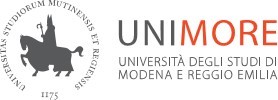 UNIVERSITA’ DEGLI STUDI DI MODENA E REGGIO EMILIA Facoltà di Medicina e Chirurgia AVVISO VISTA  la legge 9 maggio 1989, n. 168; VISTO il Regolamento didattico di Ateneo, D.R. del 31 marzo 2008 n. 110, approvato con delibera del Senato Accademico; VISTA  la legge 30 dicembre 2010, n. 240; VISTO l’articolo 4, comma 3, del D.I. 68-2015;  VISTO il Regolamento per il conferimento di incarichi di insegnamento nei corsi di studio di cui all'art. 23 della legge 30 dicembre 2010, n. 240; VISTA  la delibera del Consiglio della Facoltà di Medicina e Chirurgia del 23/11/2020. Art.1 Indizione di selezione pubblica. E’ indetta una selezione pubblica, per soli titoli, ai sensi dell’art. 3, comma 4 del D.I. 68-2015 riservata al personale dirigente in servizio nelle strutture della rete formativa della scuola di specializzazione in pediatria dell’Università degli Studi di Modena e Reggio Emilia ed in possesso dei requisiti di cui al successivo articolo 2 per il conferimento di incarichi di insegnamento a titolo gratuito nell’ambito della scuola di specializzazione in pediatria, da attribuirsi ai vincitori della stessa, per l’anno accademico 2019-2020, di cui all’allegato n. 1) al presente decreto. Art. 2 Requisiti generali e specifici per la partecipazione alla selezione. Per la partecipazione alle selezioni sono richiesti i seguenti requisiti, che devono essere posseduti, a pena di esclusione, alla data di scadenza del termine utile per la presentazione delle domande: Essere dirigenti in servizio in una delle seguenti strutture costituenti la rete formativa della scuola di specializzazione in pediatria dell’Università degli Studi di Modena e Reggio Emilia:  AZIENDA OSPEDALIERO-UNIVERSITARIA DI MODENA - Dipartimento ad Attività Integrata Materno Infantile; AZIENDA UNITA’ SANITARIA LOCALE DI MODENA - Dipartimento Materno Infantile Usl Modena - Presidio Carpi e Presidio di Mirandola;  AZIENDA UNITA’ SANITARIA LOCALE DI REGGIO EMILIA - Dipartimento Materno Infantile; NUOVO OSPEDALE CIVILE DI SASSUOLO S.P.A. - Unità Operativa di Pediatria; AZIENDA UNITA’ SANITARIA LOCALE DI MODENA - OSPEDALE PAVULLO NEL FRIGNANO: Nido; AZIENDA UNITA’ SANITARIA LOCALE DI MODENA - OSPEDALE PAVULLO NEL FRIGNANO: Pediatria; AZIENDA OSPEDALIERA-UNIVERSITARIA DI MODENA - OSPEDALE CIVILE S.AGOSTINO - ESTENSE: Struttura Complessa di Neurochirurgia; AZIENDA OSPEDALIERA-UNIVERSITARIA DI MODENA - OSPEDALE CIVILE S.AGOSTINO - ESTENSE: Struttura Complessa di Neurologia; AZIENDA UNITA’ SANITARIA LOCALE DI REGGIO EMILIA - ARCISPEDALE SANTA MARIA NUOVA: Struttura complessa di Reumatologia; AZIENDA OSPEDALIERO-UNIVERSITARIA DI MODENA: Unità Operativa di Malattie del Metabolismo e Nutrizione Clinica; AZIENDA OSPEDALIERO-UNIVERSITARIA DI MODENA: Struttura complessa di Nefrologia; AZIENDA OSPEDALIERA-UNIVERSITARIA DI MODENA - OSPEDALE CIVILE S.AGOSTINO - ESTENSE: Struttura Complessa di Neuroradiologia; AZIENDA 	OSPEDALIERO-UNIVERSITARIA 	DI 	MODENA: 	Dipartimento Interstabilimento ad Attività Integrata di Chirurgie Generale e Specialità Chirurgiche; AZIENDA UNITA’ SANITARIA LOCALE DI MODENA - OSPEDALE "B. RAMAZZINI" CARPI: Dipartimento di Salute Mentale e Dipendenze Patologiche - Servizi psichiatrici di diagnosi e cura;  AZIENDA OSPEDALIERA-UNIVERSITARIA DI MODENA - OSPEDALE CIVILE S.AGOSTINO - ESTENSE: Struttura Complessa di Cardiologia; AZIENDA UNITA’ SANITARIA LOCALE DI MODENA - OSPEDALE "B. RAMAZZINI" CARPI: Terapia Intensiva;  AZIENDA UNITA’ SANITARIA LOCALE DI REGGIO EMILIA - ARCISPEDALE SANTA MARIA NUOVA: Unità Operativa di Genetica clinica e Unità Operativa Laboratorio di Genetica; AZIENDA OSPEDALIERO-UNIVERSITARIA DI MODENA: Dipartimento ad Attività integrata di oncologia ed ematologia; AZIENDA OSPEDALIERO-UNIVERSITARIA DI MODENA: Struttura complessa di Chirurgia Pediatrica; AZIENDA OSPEDALIERO-UNIVERSITARIA DI MODENA: Struttura complessa di Dermatologia; AZIENDA UNITA’ SANITARIA LOCALE DI REGGIO EMILIA - ARCISPEDALE SANTA MARIA NUOVA: Unità Operativa di Nefrologia;  AZIENDA OSPEDALIERO-UNIVERSITARIA DI MODENA: Struttura complessa di Oculistica; AZIENDA UNITA’ SANITARIA LOCALE DI REGGIO EMILIA - ARCISPEDALE SANTA MARIA NUOVA: Unità Operativa di: Neurologia; AZIENDA OSPEDALIERA-UNIVERSITARIA DI MODENA - OSPEDALE CIVILE S.AGOSTINO - ESTENSE: Terapia Intensiva; AZIENDA UNITA’ SANITARIA LOCALE DI MODENA - OSPEDALE "B. RAMAZZINI" CARPI: Unità Operativa di Cardiologia; AZIENDA 	OSPEDALIERO-UNIVERSITARIA 	DI 	MODENA: 	Dipartimento Interstabilimento ad Attività Integrata di Medicina Interna Generale, d’Urgenza e PostAcuzie; AZIENDA OSPEDALIERO-UNIVERSITARIA DI MODENA: Struttura complessa di Reumatologia; AZIENDA UNITA’ SANITARIA LOCALE DI REGGIO EMILIA - ARCISPEDALE SANTA MARIA NUOVA: Unità Operativa di Malattie Infettive e Tropicali. Avere maturato un’anzianità di servizio di almeno 10 anni;  Superare almeno uno dei valori soglia degli indicatori ASN di cui al Decreto Ministeriale 29 luglio 2016 prot. n. 602 relativi ai professori associati nel Settore scientifico disciplinare di riferimento; Essere il possesso del nulla osta della propria direzione aziendale in merito all’espletamento dell’incarico didattico.  Soggetti in possesso di adeguati requisiti scientifici e professionali. i cittadini stranieri dovranno possedere un'adeguata conoscenza della lingua italiana; Ai sensi dell’art.18 della Legge 240/2010 non possono essere titolari di incarico: - coloro che abbiano un grado di parentela o di affinità, fino al quarto grado compreso, con un professore appartenente al dipartimento o alla struttura che effettua l’affidamento o il conferimento di contratto ovvero con il rettore, il direttore amministrativo o un componente del consiglio di amministrazione dell'ateneo; Ai sensi dell’art. 25 L. 724/1994 sono esclusi dalla presente selezione: coloro i quali siano cessati volontariamente dal servizio presso l’Università degli Studi di Modena e Reggio Emilia con diritto alla pensione anticipata di anzianità; coloro i quali siano cessati volontariamente dal servizio presso altro Ente pubblico o privato con diritto alla pensione anticipata di anzianità, e che abbiano avuto con l’Università degli Studi di Modena e Reggio Emilia rapporti di lavoro o di impiego nei cinque anni precedenti a quello di cessazione  I candidati sono ammessi con riserva alla selezione. L’Amministrazione può disporre in ogni momento, con provvedimento motivato, l’esclusione dalla selezione per difetto dei requisiti prescritti. Art.3 Domande e termini di ammissione alla selezione Le domande-curriculum vitae  di ammissione alle selezioni, allegati 2) e 3),  redatte in carta semplice, corredate da copia del documento d’identità dovranno essere inviate, al Presidente della Facoltà di Medicina e Chirurgia, esclusivamente tramite e-mail all’indirizzo: segrpres@unimore.it o tramite pec all’indirizzo: segrpres@pec.unimore.it.  Il candidato è tenuto, a pena di esclusione, a presentare per ciascun incarico di insegnamento cui intende partecipare di cui all’Allegato 1 una specifica domanda. La scadenza per la presentazione delle domande è fissata per il giorno: 14/10/20201 - ore 13,30. Art.4 Esame e valutazione delle domande La valutazione comparativa delle candidature pervenute sarà effettuata da specifica Commissione con criteri e modalità di seguito riportati: attività didattica già maturata in ambito accademico max punti _____10. titoli acquisiti (laurea, dottorato di ricerca, master specifici, assegni di ricerca) max punti ____10. attinenza della professionalità dei candidati ai contenuti specifici dell’insegnamento max punti _____10. pubblicazioni e loro pertinenza ai contenuti dell’insegnamento max punti _____5. Il giudizio della Commissione è insindacabile nel merito. . Art.5 Conferimento incarico a titolo gratuito e rinnovo. Ciascun incarico di titolare di insegnamento di cui all’Allegato n. 1 sarà a titolo gratuito ed il dirigente assumerà il titolo di “Professore a contratto” ai sensi dell’art. 3, comma 4, del D.I. 68-2015 e farà parte di diritto del Consiglio della scuola di specializzazione in pediatria. Ai sensi dell’art.14 del “Regolamento per il conferimento di incarichi di insegnamento nei corsi di studio di cui all'art. 23 della legge 30 dicembre 2010, n. 240” detto incarico potrà essere rinnovato annualmente, fino ad un massimo di 4 anni, previa verifica della sussistenza dei requisiti di cui al precedente articolo 2 e previa valutazione positiva dell’attività svolta. Art. 6                                                                                                                   Trattamento dei dati personali Tutti i dati personali trasmessi dai candidati con le domande di partecipazione alla selezione, saranno trattati, nel rispetto del D.lgs 196/03, esclusivamente per le finalità di gestione della presente procedura e degli eventuali procedimenti di stipula dei contratti di diritto privato di lavoro autonomo. Art. 7 (Responsabile del procedimento Ai sensi di quanto disposto dall'art. 5 della legge 7 agosto 1990, n. 241, il responsabile del procedimento di cui al presente bando è il Prof. Giorgio DE SANTIS, Presidente della Facoltà di Medicina e Chirurgia dell’Università degli Studi di Modena e Reggio Emilia, Via Del Pozzo 71 n. 4 - Modena, telefono 059/4223472 e-mail: segrpres@unimore.it. Art. 8 (Pubblicità) Il presente bando sarà pubblicato via internet presso il WEB Server dell’Università degli Studi di Modena e Reggio Emilia all’indirizzo: http://www.medicina.unimore.it. Modena, lì 30/09/21__ 	 	 	 	  	 	 	 	 	 	  	 	Il Presidente della Facoltà di Medicina e Chirurgia                        	 	 	 	 	 	 	                    (Prof. Giorgio De Santis)  	 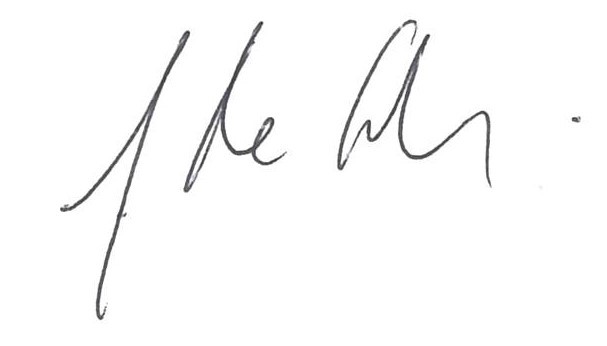 ALLEGATO n. 1  FACOLTA’ DI MEDICINA E CHIRURGIA – UNIVERSITA’ DEGLI STUDI DI MODENA E REGGIO EMILIA.   ALLEGATO n. 2  DOMANDA - CURRICULUM VITAE (schema esemplificativo) Al Presidente Facoltà di Medicina e Chirurgia 	        	 	 	Via Del Pozzo 71 41124 Modena  Il/La sottoscritto/a chiede di partecipare alla selezione pubblica, per soli titoli, per il conferimento del seguente incarico di insegnamento nella Scuola di Specializzazione in Pediatria:  (Il candidato è tenuto a pena di esclusione a presentare separata domanda per ciascun incarico di docenza cui intende partecipare di cui all’Allegato 1) dell’Università degli Studi di Modena e Reggio Emilia bandita con avviso prot.  n. ____ del ________  A tal fine, cosciente delle responsabilità anche penali in caso di dichiarazioni non  veritiere dichiara: COGNOME (a) NOME  	 	 DATA DI NASCITA 	 LUOGO DI NASCITA RESIDENTE A 	 VIA 	 	 	 CODICE FISCALE  CITTADINANZA ITALIANA CITTADINI  STRANIERI cittadinanza: TITOLO DI STUDIO  Conseguito in data Presso Per i titoli di studio stranieri: equipollente al seguente titolo di studio italiano Di avere adeguata conoscenza della lingua italiana; Di  essere in possesso dei seguenti requisiti per la partecipazione previsti dall’art. 2 del bando: ________________________________________________________________________________________________________________________________________________________________________________________________________________________________________________________________________ Di non trovarsi nella situazione di incompatibilità prevista dall’ art. 25 della Legge 724/94, in particolare: di non essere pensionato di un’amministrazione pubblica di cui all’art.1, comma 2, del dec. Lgs. 165/2001; di essere pensionato di un’amministrazione pubblica di cui all’art. 1, comma 2, del DLgs. 165/2001.      In 	tal 	caso 	il 	sottoscritto 	dichiara 	di 	essere 	cessato 	dall’Ente ________________________________________________________  a decorrere dal______________________ Il sottoscritto dichiara al riguardo di essere in possesso dei requisiti di legge per poter ricevere l’incarico in oggetto, in particolare: di non essere cessato volontariamente dal servizio presso l’Università degli Studi di Modena e Reggio Emilia con diritto alla  pensione anticipata di anzianità; di non essere  cessato volontariamente dal servizio presso altro Ente pubblico con diritto alla pensione anticipata di anzianità, e che  abbia avuto con l’Università degli Studi di Modena e Reggio Emilia rapporti di lavoro o di impiego nei cinque anni precedenti a quello di cessazione.  Di allegare un elenco dei titoli presentati; Di allegare  la Dichiarazione sostitutiva dell’atto di  notorietà ex art .47 L. 240/2010 (allegato n. 4); RECAPITO CUI INDIRIZZARE LE COMUNICAZIONI RELATIVE AL CONCORSO: Eventuale c/o VIA COMUNE TELEFONO 	 E- MAIL  Il sottoscritto dichiara che quanto indicato nella presente domanda corrisponde al vero ai sensi degli artt. 46 e 47 D.P.R. 445/2000 ed esprime il proprio consenso affinché i dati personali forniti possano essere trattati nel rispetto del D.lgs n. 196/03, per gli adempimenti connessi alla presente procedura. Data _____________________  	 	 	 	 	 	 	                          Firma (b)  	 	 	 	 	 	 	___________________________________ ALLEGATO n. 3  Il/La sottoscritto/a dichiara nella presente domanda - curriculum vitae quanto segue: Il/i titolo/i di studio posseduto/i ulteriori rispetto a quello dichiarato al punto 2): ______________________________________________________________________________________________ ______________________________________________________________________________________________ ______________________ Posizione professionale attuale ______________________________________________________________________________________________ ______________________________________________________________________________________________ ______________________ * PARTITA IVA PARTITA IVA  CODICE ATECO  Assegno di ricerca presso: __________________________________anno/i a.a. __________ Borse/Premi di studio: Ente erogatore ___________________anno/i a.a. ___________ Gli incarichi attribuiti da pubbliche amministrazioni o enti privati ____________________________________________________________________________________________________________________________________________________________________________________________ ______________________________________________________________________________________________ _________________________________ I titoli professionali conseguiti ____________________________________________________________________________________________________________________________________________________________________________________________________________________________________________________________________________________________________________________________________________________________________________________________________________________________________ Le pubblicazioni ______________________________________________________________________________________________ ____________________________________________________________________________________________________________________ ______________________________________________________________________________________________ ______________________________________________________________________________________________ ______________________ La partecipazione a seminari di formazione, convegni, corsi di aggiornamento professionale attinenti all’incarico di docenza per il quale si presenta la domanda - curriculum vitae. ______________________________________________________________________________________________ ____________________________________________________________________________________________________________________ ______________________________________________________________________________________________ ______________________________________________________________________________________________ ______________________ L’assegnazione 	per 	l’anno 	accademico 	________ 	dei 	seguenti 	insegnamenti ________________________________________        presso 	la/le 	Facoltà 	 	______________________dell’Università 	di _________________________________________________. 	 Altri titoli ritenuti  idonei ai fini della presente selezione: ____________________________________________________________________________________________________________________________________________________________________________________________ ______________________________________________________________________________________________ _________________________________ Il sottoscritto dichiara che quanto indicato nella presente domanda corrisponde al vero ai sensi degli artt. 46 e 47 D.P.R. 445/2000 ed esprime il proprio consenso affinché i dati personali forniti possano essere trattati nel rispetto del D.lgs n. 196/03, per gli adempimenti connessi alla presente procedura. Data _____________________  	 	 	 	 	 	 	                            Firma (b)  	 	 	 	 	 	 	___________________________________ *I candidati titolari di Partita Iva  devono inserire il Codice ATECO. Tale codice classifica le attivita’ economiche ai sensi del Regolamento (CE) n. 1893/2006 del PE e del Consiglio del 20/12/2006 (vedi http://www.istat.it/strumenti/definizioni/ateco/ ) ALLEGATO n. 4  DICHIARAZIONI SOSTITUTIVE DELL'ATTO DI NOTORIETA' (art. 47 D.P.R. n. 445/00) Il sottoscritto COGNOME (a) NOME  	 	 DATA DI NASCITA 	 LUOGO DI NASCITA RESIDENTE A 	 VIA 	 	 	 consapevole che le dichiarazioni mendaci sono punite ai sensi del Codice penale e delle leggi speciali in materia DICHIARA Di non avere un grado di parentela o di affinità, fino al quarto grado compreso, con un professore appartenente al dipartimento o alla struttura che effettua l’affidamento o il conferimento di contratto ovvero con il Rettore, il Direttore Generale o un componente del Consiglio di Amministrazione dell'Ateneo (ex art. 18 L. 240/2010). Luogo e data ____________________  	 	  	 	 	 	 	 	 	 	 	 	il dichiarante (b)  	 	 	 	 	 	 	 	  ________________________________________ insegnamento settore scientificodisciplinare Scuola di specializzazione Anno Accademico CFU ore Endocrinologia Neonatale 1 MED/38 Pediatria 2019/2020 2 16 Endocrinologia Neonatale 2 MED/38 Pediatria 2019/2020 2 16 Neurologia Neonatale 1 MED/38 Pediatria 2019/2020 2 16 Neurologia Neonatale 2 MED/38 Pediatria 2019/2020 2 16 PROV PROV CAP N. SI NO Voto:  SI NO N. PROV CAP SI NO PROV PROV CAP N. 